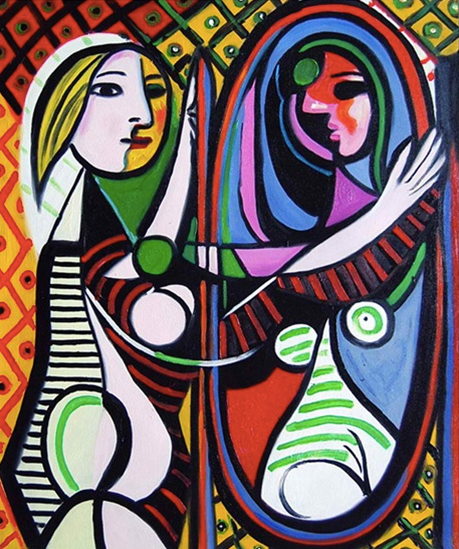 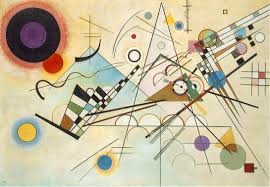 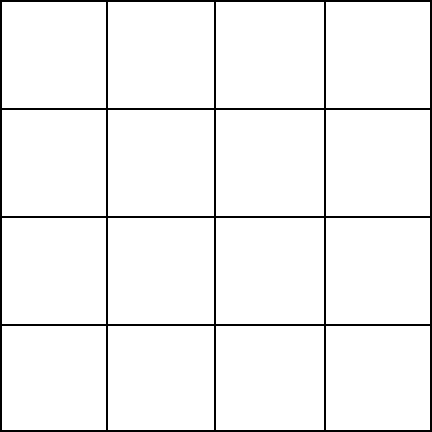 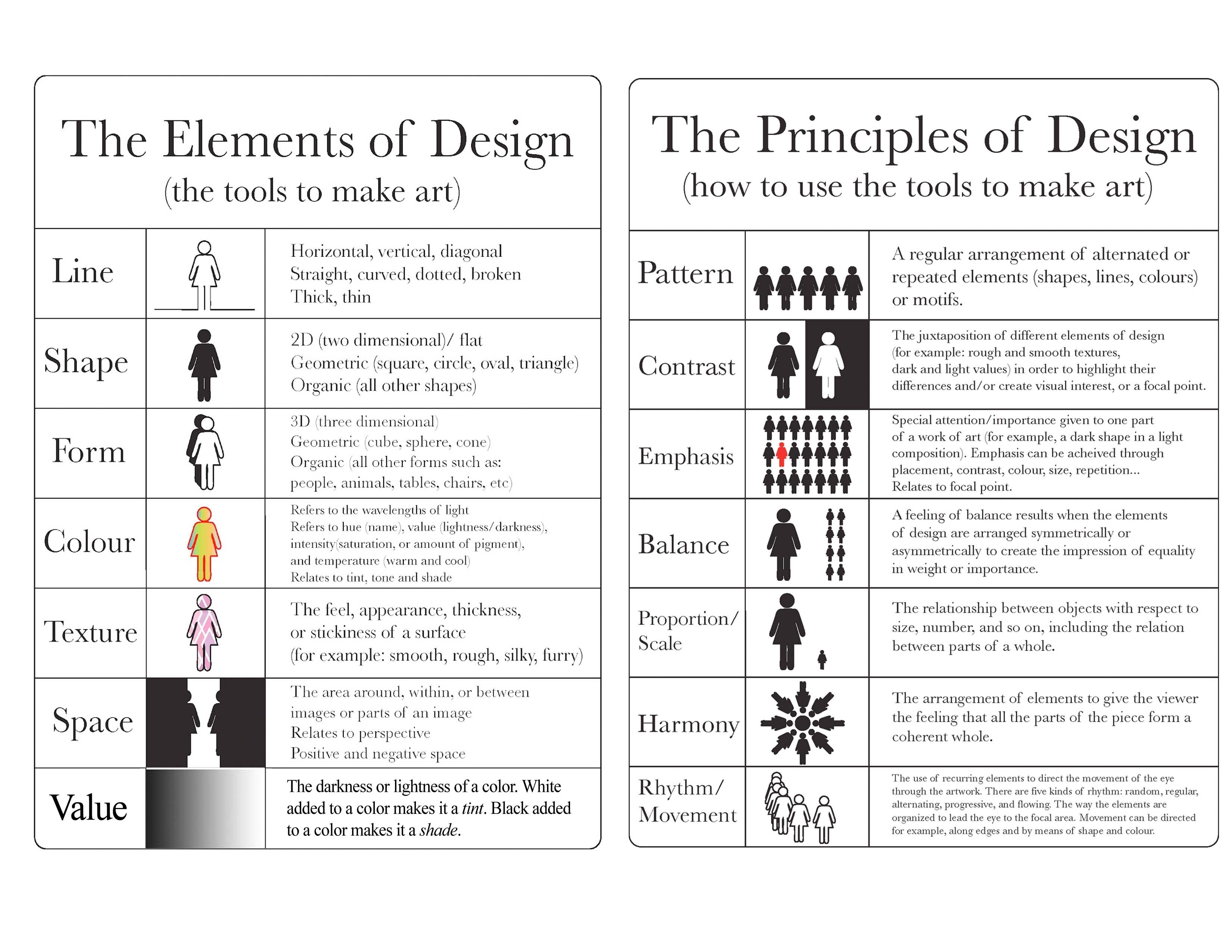  Listening   Speaking   Reading    Grammar   Writing Listening   Speaking   Reading    Grammar   Writing Listening   Speaking   Reading    Grammar   Writing Listening   Speaking   Reading    Grammar   WritingTopic:  The Element of Design (Art)Topic:  The Element of Design (Art)Topic:  The Element of Design (Art)Topic:  The Element of Design (Art)Instructor:SueStudents Competency Level: Intermediate Number of Students: 12Lesson Length:     50 minsMaterials: (List the Names of all materials used in the lesson. Materials must be shown at the end of this document)The Element of Design VideoComputerProjectorOverhead ScreenPictures:   1. Picasso, Girl before a Mirror, Reference Sheet   2. Kandinsky, Composition VIII, Reference SheetWhite Board & MarkersFlash cards    1. 3drawings with “Line” element    2. 3drawings with “Shape” element    3. 3drawings with “Color” element    4. 3drawings with “Value” element    5. 3drawings with “Texture” element    6. 3drawings with “Space” element Bingo Game Sheet  “The Element and Principle of Design” Reference SheetMaterials: (List the Names of all materials used in the lesson. Materials must be shown at the end of this document)The Element of Design VideoComputerProjectorOverhead ScreenPictures:   1. Picasso, Girl before a Mirror, Reference Sheet   2. Kandinsky, Composition VIII, Reference SheetWhite Board & MarkersFlash cards    1. 3drawings with “Line” element    2. 3drawings with “Shape” element    3. 3drawings with “Color” element    4. 3drawings with “Value” element    5. 3drawings with “Texture” element    6. 3drawings with “Space” element Bingo Game Sheet  “The Element and Principle of Design” Reference SheetMaterials: (List the Names of all materials used in the lesson. Materials must be shown at the end of this document)The Element of Design VideoComputerProjectorOverhead ScreenPictures:   1. Picasso, Girl before a Mirror, Reference Sheet   2. Kandinsky, Composition VIII, Reference SheetWhite Board & MarkersFlash cards    1. 3drawings with “Line” element    2. 3drawings with “Shape” element    3. 3drawings with “Color” element    4. 3drawings with “Value” element    5. 3drawings with “Texture” element    6. 3drawings with “Space” element Bingo Game Sheet  “The Element and Principle of Design” Reference SheetMaterials: (List the Names of all materials used in the lesson. Materials must be shown at the end of this document)The Element of Design VideoComputerProjectorOverhead ScreenPictures:   1. Picasso, Girl before a Mirror, Reference Sheet   2. Kandinsky, Composition VIII, Reference SheetWhite Board & MarkersFlash cards    1. 3drawings with “Line” element    2. 3drawings with “Shape” element    3. 3drawings with “Color” element    4. 3drawings with “Value” element    5. 3drawings with “Texture” element    6. 3drawings with “Space” element Bingo Game Sheet  “The Element and Principle of Design” Reference SheetAims: (What students will be able to achieve by participating in the activities of the lesson.  (Ss gain or get by doing…) Improving four language skills by participating with fun in the class.Learning vocabulary by providing student knowledge of Art introduced in class.-   Improving interaction and communication skills through discussion and group activity.Aims: (What students will be able to achieve by participating in the activities of the lesson.  (Ss gain or get by doing…) Improving four language skills by participating with fun in the class.Learning vocabulary by providing student knowledge of Art introduced in class.-   Improving interaction and communication skills through discussion and group activity.Aims: (What students will be able to achieve by participating in the activities of the lesson.  (Ss gain or get by doing…) Improving four language skills by participating with fun in the class.Learning vocabulary by providing student knowledge of Art introduced in class.-   Improving interaction and communication skills through discussion and group activity.Aims: (What students will be able to achieve by participating in the activities of the lesson.  (Ss gain or get by doing…) Improving four language skills by participating with fun in the class.Learning vocabulary by providing student knowledge of Art introduced in class.-   Improving interaction and communication skills through discussion and group activity.Language Skills: (Lists what activities language skills students will be using by participating in the activities of the lesson.)Reading: (Where did reading occur in the lesson?)Note Taking, supplementary sheet Listening: (Where did listening occur in the lesson?)Teacher talk, DiscussionSpeaking: (Where did speaking occur in the lesson?)Answering teacher, Group discussion, answering teacherWriting: (Where did writing occur in the lesson?)worksheet (Bingo game)Language Skills: (Lists what activities language skills students will be using by participating in the activities of the lesson.)Reading: (Where did reading occur in the lesson?)Note Taking, supplementary sheet Listening: (Where did listening occur in the lesson?)Teacher talk, DiscussionSpeaking: (Where did speaking occur in the lesson?)Answering teacher, Group discussion, answering teacherWriting: (Where did writing occur in the lesson?)worksheet (Bingo game)Language Skills: (Lists what activities language skills students will be using by participating in the activities of the lesson.)Reading: (Where did reading occur in the lesson?)Note Taking, supplementary sheet Listening: (Where did listening occur in the lesson?)Teacher talk, DiscussionSpeaking: (Where did speaking occur in the lesson?)Answering teacher, Group discussion, answering teacherWriting: (Where did writing occur in the lesson?)worksheet (Bingo game)Language Skills: (Lists what activities language skills students will be using by participating in the activities of the lesson.)Reading: (Where did reading occur in the lesson?)Note Taking, supplementary sheet Listening: (Where did listening occur in the lesson?)Teacher talk, DiscussionSpeaking: (Where did speaking occur in the lesson?)Answering teacher, Group discussion, answering teacherWriting: (Where did writing occur in the lesson?)worksheet (Bingo game)Language Systems: (Lists what language systems students will be using by participating in the activities of the lesson.)        -       Phonology: (sound)   Discussion, Teacher’s talk, Listening video soundFunction: (situation)IntroductionLexis: (meaning)Vocabulary regarding to the Art Discourse: (communication) Group discussion, Answering to the teacherLanguage Systems: (Lists what language systems students will be using by participating in the activities of the lesson.)        -       Phonology: (sound)   Discussion, Teacher’s talk, Listening video soundFunction: (situation)IntroductionLexis: (meaning)Vocabulary regarding to the Art Discourse: (communication) Group discussion, Answering to the teacherLanguage Systems: (Lists what language systems students will be using by participating in the activities of the lesson.)        -       Phonology: (sound)   Discussion, Teacher’s talk, Listening video soundFunction: (situation)IntroductionLexis: (meaning)Vocabulary regarding to the Art Discourse: (communication) Group discussion, Answering to the teacherLanguage Systems: (Lists what language systems students will be using by participating in the activities of the lesson.)        -       Phonology: (sound)   Discussion, Teacher’s talk, Listening video soundFunction: (situation)IntroductionLexis: (meaning)Vocabulary regarding to the Art Discourse: (communication) Group discussion, Answering to the teacherAssumptions: (What students must already be able to do and what concepts must already be mastered before the lesson in order to achieve the aims of the lesson.)-     Some students may have seen art works presented.-     All students may be interested in an art and would enjoy the activity.Assumptions: (What students must already be able to do and what concepts must already be mastered before the lesson in order to achieve the aims of the lesson.)-     Some students may have seen art works presented.-     All students may be interested in an art and would enjoy the activity.Assumptions: (What students must already be able to do and what concepts must already be mastered before the lesson in order to achieve the aims of the lesson.)-     Some students may have seen art works presented.-     All students may be interested in an art and would enjoy the activity.Assumptions: (What students must already be able to do and what concepts must already be mastered before the lesson in order to achieve the aims of the lesson.)-     Some students may have seen art works presented.-     All students may be interested in an art and would enjoy the activity.Anticipated Errors and Solutions: (What things might go wrong in the lesson and what the solution will be. An SOS activity should also be included)-   If Students can not fully understand and follow the direction —> Teacher gives them    demonstration showing them how   to do it. If activities last too long —> Teacher cuts the unnecessary parts.If there are students who do not focus or do not follow the directions —> Teacher ask questions regarding what we learned in class so students are brought their attention back to the lecture. Anticipated Errors and Solutions: (What things might go wrong in the lesson and what the solution will be. An SOS activity should also be included)-   If Students can not fully understand and follow the direction —> Teacher gives them    demonstration showing them how   to do it. If activities last too long —> Teacher cuts the unnecessary parts.If there are students who do not focus or do not follow the directions —> Teacher ask questions regarding what we learned in class so students are brought their attention back to the lecture. Anticipated Errors and Solutions: (What things might go wrong in the lesson and what the solution will be. An SOS activity should also be included)-   If Students can not fully understand and follow the direction —> Teacher gives them    demonstration showing them how   to do it. If activities last too long —> Teacher cuts the unnecessary parts.If there are students who do not focus or do not follow the directions —> Teacher ask questions regarding what we learned in class so students are brought their attention back to the lecture. Anticipated Errors and Solutions: (What things might go wrong in the lesson and what the solution will be. An SOS activity should also be included)-   If Students can not fully understand and follow the direction —> Teacher gives them    demonstration showing them how   to do it. If activities last too long —> Teacher cuts the unnecessary parts.If there are students who do not focus or do not follow the directions —> Teacher ask questions regarding what we learned in class so students are brought their attention back to the lecture. References:References:References:References:Lead-In or Pre-Task Part (Warm-Up Part to activate and create interest in the lesson.)Lead-In or Pre-Task Part (Warm-Up Part to activate and create interest in the lesson.)Lead-In or Pre-Task Part (Warm-Up Part to activate and create interest in the lesson.)Lead-In or Pre-Task Part (Warm-Up Part to activate and create interest in the lesson.)Materials: (List the Names of all materials used in the Lead-In or Pre-Task Part of the lesson. Materials must be shown at the end of this document) The Element of Design VideoComputerProjectorOverhead ScreenMaterials: (List the Names of all materials used in the Lead-In or Pre-Task Part of the lesson. Materials must be shown at the end of this document) The Element of Design VideoComputerProjectorOverhead ScreenMaterials: (List the Names of all materials used in the Lead-In or Pre-Task Part of the lesson. Materials must be shown at the end of this document) The Element of Design VideoComputerProjectorOverhead ScreenMaterials: (List the Names of all materials used in the Lead-In or Pre-Task Part of the lesson. Materials must be shown at the end of this document) The Element of Design VideoComputerProjectorOverhead ScreenTime:Classroom Set Up:Student Activity and Goals:Teacher Procedure & Instructions:1min1min2-3mins1min1 minWhole ClassWhole ClassWhole ClassWhole ClassWholeClassGreet TeacherListen to the teacher Becoming interestWatch the video.Share the idea by responding teacherStudents listen.Greet Student Hand out Art Poster to everybody and talk about it briefly.Play video of “The Element of Art”Ask students what the topic will be. Transition to Lesson answering the questions.Pre-Activity or Task Familiarization Part (Presentation Part Presenting the language structure to be covered in the lesson. Prepares students for the communication activity.)Pre-Activity or Task Familiarization Part (Presentation Part Presenting the language structure to be covered in the lesson. Prepares students for the communication activity.)Pre-Activity or Task Familiarization Part (Presentation Part Presenting the language structure to be covered in the lesson. Prepares students for the communication activity.)Pre-Activity or Task Familiarization Part (Presentation Part Presenting the language structure to be covered in the lesson. Prepares students for the communication activity.)Materials: (List the Names of all materials used in the Pre-Activity or Task Familiarization Part of the lesson. Materials must be shown at the end of this document)ComputerProjectorOverhead ScreenPictures:   1. Picasso, Girl before a Mirror, Reference Sheet   2. Kandinsky, Composition VIII, Reference SheetWhite Board & MarkersFlash cards    1. 3drawings with “Line” element    2. 3drawings with “Shape” element    3. 3drawings with “Color” element    4. 3drawings with “Value” element    5. 3drawings with “Texture” element    6. 3drawings with “Space” element “The Element and Principle of Design” Reference SheetMaterials: (List the Names of all materials used in the Pre-Activity or Task Familiarization Part of the lesson. Materials must be shown at the end of this document)ComputerProjectorOverhead ScreenPictures:   1. Picasso, Girl before a Mirror, Reference Sheet   2. Kandinsky, Composition VIII, Reference SheetWhite Board & MarkersFlash cards    1. 3drawings with “Line” element    2. 3drawings with “Shape” element    3. 3drawings with “Color” element    4. 3drawings with “Value” element    5. 3drawings with “Texture” element    6. 3drawings with “Space” element “The Element and Principle of Design” Reference SheetMaterials: (List the Names of all materials used in the Pre-Activity or Task Familiarization Part of the lesson. Materials must be shown at the end of this document)ComputerProjectorOverhead ScreenPictures:   1. Picasso, Girl before a Mirror, Reference Sheet   2. Kandinsky, Composition VIII, Reference SheetWhite Board & MarkersFlash cards    1. 3drawings with “Line” element    2. 3drawings with “Shape” element    3. 3drawings with “Color” element    4. 3drawings with “Value” element    5. 3drawings with “Texture” element    6. 3drawings with “Space” element “The Element and Principle of Design” Reference SheetMaterials: (List the Names of all materials used in the Pre-Activity or Task Familiarization Part of the lesson. Materials must be shown at the end of this document)ComputerProjectorOverhead ScreenPictures:   1. Picasso, Girl before a Mirror, Reference Sheet   2. Kandinsky, Composition VIII, Reference SheetWhite Board & MarkersFlash cards    1. 3drawings with “Line” element    2. 3drawings with “Shape” element    3. 3drawings with “Color” element    4. 3drawings with “Value” element    5. 3drawings with “Texture” element    6. 3drawings with “Space” element “The Element and Principle of Design” Reference SheetTime:Classroom Set Up:Student Activity and Goals:Teacher Procedure & Instructions:1min1 min2mins2minsWhole CalssGroupGroupWholeStudents listen to the teacher.Students move into groupStudents prepare for activityStudents get ready for the activity.Be ready for the activity Divide students into groupsAsk Students to prepare for the activity.Teacher facilitates and helps students to understand the activity.Transition to the activity and feedback for questions Main Activity or Task Realization Part (Practice to Production Part Teacher lead practice of the language presented and move to communication based more student centered activity)Main Activity or Task Realization Part (Practice to Production Part Teacher lead practice of the language presented and move to communication based more student centered activity)Main Activity or Task Realization Part (Practice to Production Part Teacher lead practice of the language presented and move to communication based more student centered activity)Main Activity or Task Realization Part (Practice to Production Part Teacher lead practice of the language presented and move to communication based more student centered activity)Materials: (List the Names of all materials used in the Main Activity or Task Realization Part of the lesson. Materials must be shown at the end of this document) ComputerProjectorOverhead ScreenPictures:   1. Picasso, Girl before a Mirror, Reference Sheet   2. Kandinsky, Composition VIII, Reference SheetWhite Board & MarkersFlash cards    1. 3drawings with “Line” element    2. 3drawings with “Shape” element    3. 3drawings with “Color” element    4. 3drawings with “Value” element    5. 3drawings with “Texture” element    6. 3drawings with “Space” element  “The Element and Principle of Design” Reference SheetMaterials: (List the Names of all materials used in the Main Activity or Task Realization Part of the lesson. Materials must be shown at the end of this document) ComputerProjectorOverhead ScreenPictures:   1. Picasso, Girl before a Mirror, Reference Sheet   2. Kandinsky, Composition VIII, Reference SheetWhite Board & MarkersFlash cards    1. 3drawings with “Line” element    2. 3drawings with “Shape” element    3. 3drawings with “Color” element    4. 3drawings with “Value” element    5. 3drawings with “Texture” element    6. 3drawings with “Space” element  “The Element and Principle of Design” Reference SheetMaterials: (List the Names of all materials used in the Main Activity or Task Realization Part of the lesson. Materials must be shown at the end of this document) ComputerProjectorOverhead ScreenPictures:   1. Picasso, Girl before a Mirror, Reference Sheet   2. Kandinsky, Composition VIII, Reference SheetWhite Board & MarkersFlash cards    1. 3drawings with “Line” element    2. 3drawings with “Shape” element    3. 3drawings with “Color” element    4. 3drawings with “Value” element    5. 3drawings with “Texture” element    6. 3drawings with “Space” element  “The Element and Principle of Design” Reference SheetMaterials: (List the Names of all materials used in the Main Activity or Task Realization Part of the lesson. Materials must be shown at the end of this document) ComputerProjectorOverhead ScreenPictures:   1. Picasso, Girl before a Mirror, Reference Sheet   2. Kandinsky, Composition VIII, Reference SheetWhite Board & MarkersFlash cards    1. 3drawings with “Line” element    2. 3drawings with “Shape” element    3. 3drawings with “Color” element    4. 3drawings with “Value” element    5. 3drawings with “Texture” element    6. 3drawings with “Space” element  “The Element and Principle of Design” Reference SheetTime:Classroom Set Up:Student Activity and Goals:Teacher Procedure & Instructions:15-20mins 1min3mins2minsWhole/individualWhole/individualWhole/individualgroupStudents answer to the questions and participate with flashcards.Students listen to teacher’s talkStudents discuss and answer. (Share their ideas)Discuss with groups share ideas.Teacher use flashcards to explain words and give a questions. Give brief background on each art work picture presented.Shows Pictures using projector and let them discuss what elements are used in artwork and answer to the questions Give another  pictures and make student discuss.Post Activity or Post Task Part (Wrap-Up Part Close the Lesson on a high note to and consolidate language learned in a communication based activity new situation.)Post Activity or Post Task Part (Wrap-Up Part Close the Lesson on a high note to and consolidate language learned in a communication based activity new situation.)Post Activity or Post Task Part (Wrap-Up Part Close the Lesson on a high note to and consolidate language learned in a communication based activity new situation.)Post Activity or Post Task Part (Wrap-Up Part Close the Lesson on a high note to and consolidate language learned in a communication based activity new situation.)Materials: (List the Names of all materials used in the Post Activity or Post Task Part of the lesson. Materials must be shown at the end of this document)Bingo Game Sheet  “The Element and Principle of Design” Reference SheetMaterials: (List the Names of all materials used in the Post Activity or Post Task Part of the lesson. Materials must be shown at the end of this document)Bingo Game Sheet  “The Element and Principle of Design” Reference SheetMaterials: (List the Names of all materials used in the Post Activity or Post Task Part of the lesson. Materials must be shown at the end of this document)Bingo Game Sheet  “The Element and Principle of Design” Reference SheetMaterials: (List the Names of all materials used in the Post Activity or Post Task Part of the lesson. Materials must be shown at the end of this document)Bingo Game Sheet  “The Element and Principle of Design” Reference SheetTime:Classroom Set Up:Student Activity and Goals:Teacher Procedure Instructions:1min5min1min2minWholeIndividualIndividualWholeStudents fill out numbers randomly on each blank. Students answer on questions teacher ask and make bingo. (First come first). Winner is given a rewardStudents listen.Give students time to fill out numbers in each box Participates in playing Bingo game with student and repeats vocabulary (To remind Vocabulary by Bingo game with students : Facilitate students to  participate in the class)Teacher gives winner reward.Give students compliment about their accomplishment. Close by giving Students feedback about their questions and what we learned in the class.